    SOLICITUD DE CONVALIDACIÓN DE MÓDULOS PROFESIONALES  1.- Datos de la persona interesada: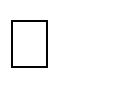 2.- Solicita Convalidación de  MÓDULOS PROPIOS DE LA COMUNIDAD DE MADRID3.- Solicita Convalidación de  MÓDULOS CUYO RECONOCIMIENTO CORRESPONDE AL DIRECTOR4.- Documentación requerida:En……………………………….,  a…….....de……..…………..…  de…….FIRMA         DESTINATARIO: SR. DIRECTOR DEL CENTRO DOCENTE IES VIRGEN DE LA PALOMADNI / NIENombreNombreApellido 1Apellido 2Apellido 2Tipo víaNombre víaNombre víaNombre víaNombre víaNº/Km:PisoPuertaPuertaCódigo PostalProvinciaMunicipioMunicipioEmail Email Email Email Email Email Email Email Email Email Email Email Email Teléfono 1Teléfono 2Teléfono 2Teléfono 2Teléfono 2Teléfono 2Teléfono 2 Fecha de nacimiento Fecha de nacimiento Fecha de nacimientoQue le sean convalidados los siguientes módulos profesionales propios de la Comunidad de Madrid del ciclo formativo en el que se encuentra matriculado/aQue le sean convalidados los siguientes módulos profesionales propios de la Comunidad de Madrid del ciclo formativo en el que se encuentra matriculado/aQue le sean convalidados los siguientes módulos profesionales propios de la Comunidad de Madrid del ciclo formativo en el que se encuentra matriculado/aCódigo:Ciclo formativo:Grado:Código (4)Denominación del módulo profesionalDenominación del módulo profesional           (4)      Código determinado en el decreto de currículo correspondiente.           (4)      Código determinado en el decreto de currículo correspondiente.           (4)      Código determinado en el decreto de currículo correspondiente.Que le sean convalidados los siguientes módulos profesionales propios de la Comunidad de Madrid del ciclo formativo en el que se encuentra matriculado/aQue le sean convalidados los siguientes módulos profesionales propios de la Comunidad de Madrid del ciclo formativo en el que se encuentra matriculado/aQue le sean convalidados los siguientes módulos profesionales propios de la Comunidad de Madrid del ciclo formativo en el que se encuentra matriculado/aCódigo:Ciclo formativo:Grado :Código (4)Denominación del módulo profesionalDenominación del módulo profesional           (4)      Código determinado en el decreto de currículo correspondiente.           (4)      Código determinado en el decreto de currículo correspondiente.           (4)      Código determinado en el decreto de currículo correspondiente.Documentos que se acompañan a la solicitudDocumentos que se acompañan a la solicitudDNI o documento identificativo equivalente.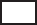 Certificación académica de los estudios realizados, expedida por un centro autorizado, en la que consten: las enseñanzas cursadas y cada uno de los módulos profesionales  cursados o, en su caso, materias o asignaturas,  con indicación de la convocatoria en la que han sido superados y la calificación obtenida.Certificación  académica de los programas de los estudios universitarios  cursados, sellados por la Universidad  donde los realizó, de las materias (teóricas y prácticas) en las que fundamenta la solicitud de convalidación.Certificados académicos oficiales de nivel de lengua extranjera.Otros